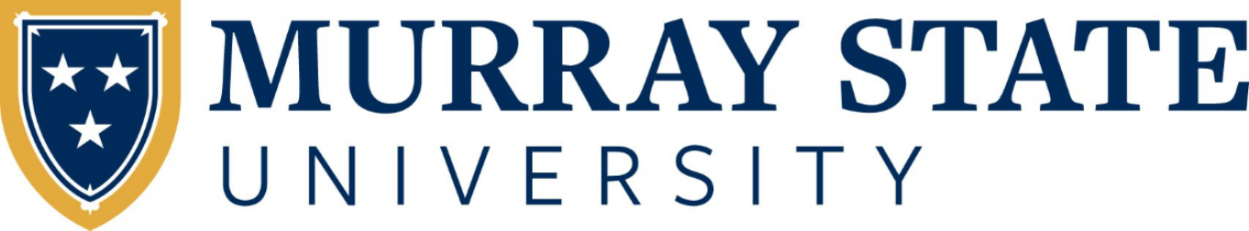 Stormwater Management PolicyI.  Purpose and ScopeThis policy is necessary in order to implement WKU’s Stormwater Management Operations and Maintenance Program which is required by the U.S. Environmental Protection Agency and Kentucky’s Department for Environmental Protection, Division of Water.  The policy sets forth operating procedures  that enable MSU to protect, to the maximum extent practicable, local water supplies and assist in keeping area recreational waters clean.  Stormwater means runoff from rain, snowmelt, and drainage.Six minimum control measures are required by the Kentucky Pollutant Discharge Elimination System (KPDES) General Permit No. KYG200000 for small Municipal Separate Stormwater Systems (MS4).Public Education & OutreachPublic Participation & InvolvementIllicit Discharge Detection & EliminationConstruction Site Run-off ControlPost-construction Stormwater ManagementGood Housekeeping & Pollution PreventionThe permit requires that campus-wide policies and operating procedures be implemented to address illicit discharges, and stormwater pollution prevention.  Failure to comply with this policy may lead to appropriate corrective and disciplinary actions.  Violators who are not WKU employees are subject to corrective actions up to and including work stoppage orders implemented by the appropriate university official, upon request by ESH and after notice to the appropriate Vice President, or Dean.II. PolicyMinimum Control Measure 3 – Illicit Discharge Detection and EliminationNo person shall discharge to the storm drain system trash, industrial and commercial wastes, used motor fluids, leaf litter, grass clippings, animal waste, hazardous materials, chemicals, or other pollutants.Only stormwater and the following exempt discharges are permitted to enter the storm sewer system: water line flushing, landscape irrigation, diverted stream flows, rising ground waters, uncontaminated ground water infiltration, uncontaminated pumped ground water, discharges from potable water sources, foundation drains, air conditioning condensation, irrigation water, springs, water from crawl space pumps, footing drains, lawn watering, flows from riparian habitats and wetlands, and street wash water.Spills and any known or suspected release of prohibited wastes are to be reported to the MSU Office of Environmental Safety & Health (ESH).  Public reporting of illicit discharges is possible by calling ESH at 270-809-3480.The Department of Facilities Management (FM) will regularly monitor established operating procedures for the potential to negatively impact stormwater quality, such as trash pickup, pesticide application, salt storage and application, storm line cleaning, and herbicide usage.  Operating procedures will be revised if necessary, staff will be trained as new policies, and procedures are implemented.  Minimum Control Measure 4 – Construction Site Run-off ControlProject managers at MSU’s Facilities Design & Construction (FDC) will ensure that a Notice of Intent is filed for coverage under the Construction General Permit Program (KPDES permit KYR10) prior to commencement of construction for all new development, and redevelopment activities that disturb greater than one acre of land or less than one acre of land if that activity is part of a “large common plan of development or sale” that is greater than one acre.  A Stormwater Pollution Prevention Plan (SWPPP) will be prepared by the designated project architect or engineer in compliance with Kentucky’s General Permit for Stormwater at Construction Site (KYR10).  The policies developed by FDC will become part of contractual relationships with the architect/engineer and the contractor through contractual language, or through incorporation of the University Construction Standards into the contracts.  Failure to comply with the SWPPP will be reported to the contractor through the MSU Project Manager and will result in appropriate actions.Regardless of size, all construction projects must include Erosion Prevention and Sediment Control (EPSC) and Best Management Practices (BMPs) in their construction plans or documents.  FDC is responsible for making sure that EPSC and BMP documents are being maintained on site for the duration of the project by the operator.
Construction site runoff will be minimized to the greatest extent possible by following best management practices for building materials storage, concrete truck washout, chemical management, solid waste, and sanitary waste.  SWPPPs will follow the KY Division of Water’s General Permit requirements, and the KY Sedimentation and Erosion Control Guide.Minimum Control Measure 5 – Post-construction Stormwater ControlPost-construction run-off control for new development projects will manage or treat, at a minimum, the run-off produced from an 80th percentile precipitation event.  That is the average water depth produced by 80% of all rain events in a particular region.  For the MSU area, an 80th percentile event is approximately 1.1 inches water depth.MSU recognizes the importance of site run-off control after construction sites are completed.  FM and FDC support the inclusion of design features such as stormwater infiltration, detention and retention, grassy swales, riparian buffers, pervious pavement, and bioretention swales in new construction, as well as, design changes to the campus landscape as opportunities arise.  Once established, proper maintenance of these features is the responsibility of FM and SSC.  FDC will inform the appropriate persons within FM and SSC about new features and their maintenance procedures upon project completion.